.Rock, Cross Shuffle, Step, Rock, Shuffle ForwardStep ½ Turn, Step Lock Step, Rock, Cross ShuffleStep, Rock, Shuffle Forward, Step ½ Turn, Step, Lock, StepRock Step, Triple ¼ Turn, Rock Step, Coaster StepEnd of Dance!Cut Me Open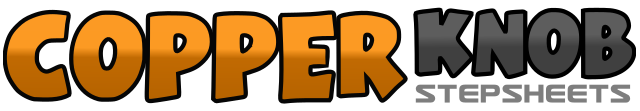 .......Count:32Wall:4Level:High Beginner.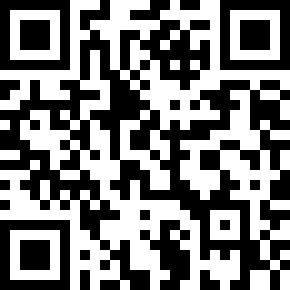 Choreographer:Ronnie Russell (USA) & Carrie Russell (USA) - May 2017Ronnie Russell (USA) & Carrie Russell (USA) - May 2017Ronnie Russell (USA) & Carrie Russell (USA) - May 2017Ronnie Russell (USA) & Carrie Russell (USA) - May 2017Ronnie Russell (USA) & Carrie Russell (USA) - May 2017.Music:Bleeding Love - Leona LewisBleeding Love - Leona LewisBleeding Love - Leona LewisBleeding Love - Leona LewisBleeding Love - Leona Lewis........1 – 2Rock to R side on R foot, Recover on L3 & 4Cross R over L, shuffle R, L, R5 – 6Step L foot to L side, Rock Back on R7 & 8Shuffle forward on L, R, L. Weight on L.1 – 2Step forward on R, make a ½ turn to L. Weight on L.3 & 4Step R forward, Lock L behind R, Step R forward.5 – 6Rock L to L side, Recover on R. Weight on R.7 & 8Cross L over R, shuffling L, R, L. Weight on L.1 – 2Step R to R side, Rock back on L3 & 4Shuffle forward on R, L, R. Weight on R.5 – 6Place L forward making a ½ to R, weight on R.7 & 8Step L forward, Lock R behind, Step L forward1 – 2Rock forward on R, recover on L3 & 4Triple R, L, R, making a ¼ turn to R. Weight on R.5 – 6Rock forward on L, recover on R.7 & 8Step back on L, place R beside L, step L foot slightly forward. Weight on L.